Adult Community and Further Education Board‘Business and Governance Status’ (BGS) Guidelines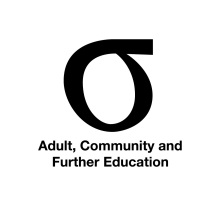 Disclaimer:These guidelines for assessing the ‘Business and Governance Status’ (BGS) of adult community education organisations are a tool for the determination of eligibility to apply for funding. A determination under these guidelines that an ACFE Board registered organisation is eligible to apply for funding does not necessarily mean that it will be allocated funding. In addition, a determination that an organisation is eligible to apply for funding does not carry with it any assurance that is, or will remain, a viable community business.© Adult, Community and Further Education Board, Victoria, 2006, 2014, 2016, 2017, 2019. Copyright in this document is owned by the State of Victoria. Designated forms may be photocopied for ACFE Board registered organisation use only. Otherwise no parts may be reproduced by any process except in accordance with the provisions of the Copyright Act.Address all queries in relation to this publication to Manager,ACFE Governance and Planning Unit,Department of Education and Training, 2 Treasury Place, MELBOURNE  3000.Produced by the Adult, Community and Further Education Board, Victoria, April 2017.IntroductionPurpose and scopeAdult, Community and Further Education (ACFE) Board funds are managed and monitored through the Department of Education and Training (DET).Organisations registered or wishing to register with the ACFE Board must pass the BGS assessment to demonstrate their business / governance arrangements and performance that support their suitability to apply for government funding.The BGS assessment must be completed by an independent accountant or auditor (registered with their relevant professional body).   A determination that an organisation is eligible for funding does not guarantee that funds will be granted.Limitation on Scope The following organisation categories are exempted from the BGS submission requirements:Registered Training Organisations (RTO) with Skills First Contract Contracts;Providers operating under the auspices of Local Government ACFE Board ContractingFor organisations with existing contracts with the ACFE Board it should be noted that where your organisation’s BGS expires, new contracts will not be executed until a valid BGS is submitted.Completing the assessment – notes for the independent accountant / auditorThis document sets out the process and the criteria for assessing the business and governance status of registered organisations. The documents to be completed and submitted to DET as a part of the BGS assessment are also included.The assessment is completed in four steps:Assessment of mandatory or threshold requirements (item 2.1).  Registered with the ACFE Board - organisation must meet all mandatory requirements to apply to receive funds.  No further assessment is required.Requesting registration with the ACFE Board - organisation must meet mandatory requirements 2.12, 2.13 and 2.14. For further information about registering with the ACFE Board see: https://www.education.vic.gov.au/training/providers/learnlocal/Pages/network.aspxAssessment of five Tier One criteria (item 2.2) which relate to the business status of the organisation. The organisation must score a minimum of 4 in this assessment before the Tier Two assessment is considered.You should proceed with Tier Two criteria even where the organisation scores below 4.  This facilitates the training organisation requesting consideration of external factors, or any further information in assessing their Tier One score.Assessment of nine Tier Two criteria (item 2.3) which relate to the governance and business systems of the organisation. The organisation must score a minimum of 5 in this assessment before the overall assessment indicates that the organisation is eligible to apply for funds.Completion of Tier Three criteria by reporting income received from the Adult Community and Further Education Board as a percentage of total income.Timeframes for completing assessment – notes for the organisationAll assessments and association Financial Reports must be uploaded:Through the Service Agreement management System (SAMS 2). Within 3 months of organisation’s financial year end reporting date (30 June / 31 December). Reporting dates in SAMS 2 are the same for BGS assessments:Learn Local Organisations on a Financial Year reporting cycle will have their BGS assessment and financial reports due on 30 September each yearLearn Local Organisations on a Calendar Year reporting cycle will have their BGS assessment and financial reports due on 31 March each year.Late BGS lodgement will result in delayed contracting.  We therefore recommend building the assessment into your financial year-end timetables.Lodging the completed assessment – notes for the organisationIf the assessment indicates that your organisation is eligible to apply for funding, and you wish to be considered for funding, upload the following documents into SAMS 2:Completed scanned originals of pages 12 and 13 of this document (Assessment and Certification)A scanned copy of the organisation’s most recent Annual Financial StatementsCurrent / valid certificate of insurance.If the assessment indicates that your organisation is not eligible to apply for funding, but you wish to seek further consideration of your organisation’s circumstances, upload the following documents into SAMS2:Completed scanned originals of pages 12 and 13 of this document (Assessment and Certification)A scanned copy of the organisation’s most recent Annual Financial StatementsA scanned copy of the organisation’s current certificate of insurance.Any further information you wish to provide regarding the outcomes of the assessment, including factors that you request be taken into account with regard to your eligibility.You must advise your DET regional manager by email when submitting a failed BGS assessment.Regional office contact details are available on the DET website: https://www.education.vic.gov.au/about/contact/Pages/regions.aspxDocuments are to be uploaded directly into SAMS 2 under the Service Agreement Compliance Certification (SACC) Form Section.For further information on how to complete your SAMS SAC form, please contact the Regional Manager for your region or review https://fac.dhhs.vic.gov.au/how-complete-your-sacc-sam-0NOTE: Hard copies of the BGS assessment and Financial Statements are no longer accepted.It is expected that all Learn Local Organisations will retain valid original copies of their BGS in their organisation for 18 months.Criteria for assessing business and governance status by the registered independent accountant / auditorMandatory requirements2.1.1 	Certificate of Registration from the ACFE BoardThe organisation must be applying for or hold a current Certificate of Registration from the ACFE Board.2.1.2 	Financial reportsThe organisation’s most recent Annual Report must be available and provided with this assessment. The financial statements in the report must meet the conditions outlined below.Annual Revenue under $250,000 (revenue from all sources)*The organisation is required to submit an Annual Report (including Statement of Income and Expenditure and Balance Sheet) for the organisation’s most recent financial year. The Statement of Income and Expenditure must identify government funds allocated by the ACFE Board as a discrete line item within the statement. The Balance Sheet has to show current assets, non-current assets, current liabilities, non-current liabilities and any mortgages, charges and securities affecting any of the property.Annual Revenue over $250,000 (revenue from all sources)*The organisation is required to submit an Annual Report, (including an audited Statement of Income and Expenditure and Balance Sheet) for the organisation’s most recent financial year.  The Statement of Income and Expenditure must identify government funds allocated by the ACFE Board as a discrete line item within the statement.  The Balance Sheet must show current assets, non-current assets, current liabilities, non-current liabilities and any mortgages, charges and securities affecting any of the property of the organisation.The Annual Report must be accompanied by an independent audit report certified by a registered company auditor or an independent accountant who holds a current certificate of public practice issued by the Institute of Chartered Accountants in Australia, CPA Australia or the National Institute of Accountants. Financial Statements must be prepared in accordance with the Australian Accounting Standards. The report should include words stating that, in the auditor’s opinion, the financial report is in accordance with the relevant regulatory framework (e.g. the Associations Incorporation Reform Act 2012, the Co-operatives National Law Application Act 2013, or the Corporations Act 2001) including giving a true and fair view of the organisation’s financial position at year-end and of its performance for the financial year. In addition, other than an “emphasis of matter” or specific qualification on completeness of income from fund raising activities, the auditor’s report must be “unqualified” and be issued by an independent auditor.* These levels are consistent with those of the Associations Incorporation Reform Act 20122.1.3 	InsuranceThe organisation must have public liability insurance for not less than $10 million per occurrence. A copy of the current certificate of insurance must be attached this this assessment.  Where the current insurance policy expires before end of the period covered by the assessment, the Chairperson of the Board or Committee of Management of the organisation must declare the organisation’s commitment to extend the insurance for the remainder of the period. If the organisation employs staff it must have a current WorkCover insurance policy and documented health and safety procedures.2.1.4 	Next stepsIf the organisation meets all the mandatory criteria, tick the ‘yes’ box in section 3.1 and proceed to the assessment of Tier One.If the organisation does not meet all the mandatory criteria, it is ineligible to apply for funding. Please advise the organisation if this is your assessment.Tier One CriteriaFor each of the criteria below consider the evidence provided and determine the score that should be given.2.2.1 	Reporting requirementsThe organisation’s statutory compliance and compliance with ACFE Board requirements (including reporting relating to current funds and contracts) must be up-to-date. The organisation must demonstrate a record of timely attendance to such matters.On the basis of the evidence provided determine the appropriate score2.2.2 	Working capital ratioThe working capital ratio is calculated by dividing current assets by current liabilities as set out in the audited statement of financial position. This ratio gives an indication of the organisation’s ability to meet its short-term liabilities from liquid or near-liquid assets.2.2.3 	Debt to equity ratioThe debt/equity ratio is calculated by dividing total liabilities by total equity (sometimes described as “members’ funds”) as set out in the audited statement of financial position. This ratio gives an indication of the organisation’s longer-term financial health.2.2.4 	Operating resultBased on the annual audited statement of financial performance for the most recent financial year, and for the comparative years, determine the operating position of the organisation. An organisation with only one full year of trading history can score a maximum of 1 point under this criterion.2.2.5 	Diverse revenue sourcesA high proportion of funds allocated by the ACFE Board as a percentage of operating revenue is indicative of a degree of economic dependency on these funds that could make the organisation unviable without them. Funds allocated by the ACFE Board as a percentage of operating revenue is to be measured for the most recent full-year period subject to external audit.2.2.6 	Next stepsTransfer the score for each criterion to the summary in section 3.2 and total the score for Tier One.A score of 3 or above is required for organisations wishing to register with the Adult Community and Further Education Board.For currently registered Learn Local providers - if the total score is below 4 please advise the organisation they may wish to provide additional information for consideration in order to receive a contract offer.Please proceed to the assessment of Tier Two criteria.Tier Two CriteriaFor each of the criteria below consider the evidence provided and determine the score that should be given.2.3.1 	Achievement of ACFE Board and government outcomes The organisation meets its obligations to the ACFE Board and delivers programs and services in accordance with its contract.2.3.2 	GovernanceAre the composition and activities of the governing body (i.e. Board or Committee of Management) suitable for the size and structure of the organisation? Do members have a range of appropriate financial, management and training expertise? The governing body must include representation from the community, meet formally at least four times a year and include people experienced in the governance of training organisations.2.3.3 	Organisation chartThe organisation must have an organisation chart and duty statements, or terms of reference that clearly show the lines of authority in the organisation and allocation of functions consistent with its purpose.2.3.4	 Business/operational planDoes the organisation have a current business/operational plan that documents adult community education as an objective of the organisation? Is there evidence that plans are based on market analysis and research and are developed in a consultative manner?2.3.5	 Accounting systems and processesDoes the organisation have appropriate accounting systems and processes in place and produce regular reconciled management accounts? This may include an outsourced accounting arrangement with management accounts prepared at least monthly.2.3.6 	Policies and operational guidelinesIs the organisation governed by appropriate policies, operational guidelines and quality procedures that allow it to meet its legal requirements as an incorporated body and its business and community obligations?2.3.7	Fraud prevention and fraud management The organisation must have a fraud policy which applies to the whole organisation and includes fraud identification, reporting, investigation, management responsibility and accountability?2.3.8	Budgetary processDoes the organisation have a comprehensive financial budgetary process in place? 2.3.9 	Diversification strategyDoes the organisation have a diversification strategy that demonstrates business sustainability beyond any one source of funding?2.3.10	 Next stepsTransfer the score for each criterion to the summary in section 3.3 and total the score for Tier Two.If the total score is between 0 and 4 the organisation is ineligible to apply for funding. Please advise the organisation if this is your assessment.If the total score is 5 or more the organisation is eligible to apply for funding.Tier Three Reporting2.4.1	 ACFE Board Funding PercentageFor existing registered Learn Local Providers, what is the funding received from the Adult Community and Further Education Board as a percentage of total revenue?2.4.2	 Department of Education and Training Funding PercentageWhat is the funding received from the Department of Education and Training (excluding funding recognised under 2.4.1) as a percentage of total revenue?2.4.3	 Funding PercentageWhat is the funding received from other Victorian Government sources (excluding funding recognised under 2.4.1 and 2.4.2) as a percentage of total revenue?Finalisation of AssessmentPlease proceed to completion of the certification.3. 	Assessment and CertificationTrading organisation (legal name):	  _ _ _ _ _ _ _ _ _ _ _ _ _ _ _ _ _ _ _ _ _ _ _ _ _ _ _ _ _ _ _ _Address:   	_ _ _ _ _ _ _ _ _ _ _ _ _ _ _ _ _ _ _ _ _ _ _ _ _ _ _ _ _ _ _ _ _ _ _ _ _ _ _ _ _ _ _ _ _ _ Suburb:	_ _ _ _ _ _ _ _ _ _ _ _ _ _ _ _ _ _ _	Postcode:	_ _ _ _ _ _ _ _ _ _ _ _ _ _3.1 	Mandatory RequirementsOrganisation is	  applying for registration	OR	   meets all mandatory requirementsRelevant documents have been sighted			    Yes		    NoCurrent certificate of insurance attached		    Yes		    No3.2	Tier One Criteria Tier One score is 4 or more	   Yes: Tier One requirements to be eligible to apply for funding are met   No: The organisation is ineligible to apply for funding* 3.3 	Tier Two Criteria Tier Two score is 5 or more	   Yes: Tier Two requirements to be eligible to apply for funding are met   No: The organisation is ineligible to apply for funding 3.3 	Tier Three ReportingNote * Additional information may need to be provided to the ACFE Board for consideration (Refer 2.2.6)3.4 	CertificationIndependent Accountant’s Certificate I, the Accountant named below, certify that:I have assessed the organisation named at item 3 against the Guidelines for assessing the business and governance status of ACFE Board-registered organisations. A copy the assessment is attached.I have been provided with sufficient and appropriate records and documents to support the assessment made above. Nothing has come to my attention that would cause me to believe that the organisation has withheld or misrepresented any material fact or circumstance relevant to this assessment.Full Name: 	_ _ _ _ _ _ _ _ _ _ _ _ _ _ _ _ _ _ _Signature:  	_ _ _ _ _ _ _ _ _ _ _ _ _ _ _ _ _ _ _ 	Date: 		_ _ _ _ _ _ _ _ _ _ _ _ Professional Body:	 _ _ _ _ _ _ _ _ _ _ _ _ _ _Certificate of Public Practice Number:	_ _ _ _ _ _ _ _ _ _ _ _ _ _ _ _Chairperson / Accountable Officer Declaration*I, the person named below, am the:   Chairperson of the governing body; or   Accountable Officer (for entities limited by guarantee)for the training organisation named at item 3, and certify that:The documents, data and other material provided by the organisation to the Accountant named above for the purposes of this assessment and Certificate were complete and accurate in every respect.Full Name: 	_ _ _ _ _ _ _ _ _ _ _ _ _ _ _ _ _ _ _Signature: 	_ _ _ _ _ _ _ _ _ _ _ _ _ _ _ _ _ _ _	Date: _ _ _ _ _ _ _ _ _ _ _ _WitnessFull Name:	_ _ _ _ _ _ _ _ _ _ _ _ _ _ _ _ _ _ _ 		Signature: 	_ _ _ _ _ _ _ _ _ _ _ _ _ _ _ _ _ _ _ 	Date: _ _ _ _ _ _ _ _ _ _ _ _Note:Delegation of this authority is not possibleThe certificate and declaration must not be amended or qualified in any way. Incomplete, amended or qualified certificates / declarations will not be accepted by the ACFE Board.See section 1.4 for information on lodging this assessment.StatusScoreNon-compliant 0Compliant (or applying for registration)1StatusScoreLess than 0.80Between 0.8 and 1.51Greater than 1.52StatusScoreGreater than or equal to 1.00Less than 1.01StatusScoreNet deficit over past three years (or no trading history)0Net surplus over past three years1Surplus in each of the past three years2StatusScoreACFE funds are 85 per cent or more of operating revenue0ACFE funds are less than 85 per cent of operating revenue 1StatusScoreNon-compliant 0Compliant 1Appropriate board or governing body structureScoreNo0Yes1Duties and responsibilities are clearly communicatedScoreNo0Yes1Comprehensive business planScoreNo0Yes1Robust accounting systems and processesScoreNo0Yes1Appropriate policies and operational guidelinesScoreNo0Yes1Appropriate fraud policy in placeScoreNo0Yes1Financial forecast of surplus for at least 12 monthsScoreNo0Yes1Appropriate diversification policy in placeScoreNo0Yes1Score1. Reporting requirements2. Working capital ratio3. Debt to equity ratio4. Operating result5. Diverse revenue sourcesTotal - Tier One Criteria Score1. Achievements of ACFE Board and government outcomes2. Governance3. Organisation chart4. Business/operational plan5. Accounting systems and processes6. Policies and operational Guidelines7. Fraud prevention and fraud management8. Budgetary process9. Diversification strategyTotal - Tier Two Criteria ACFE Board funding as percentage of total revenue%DET funding (excluding ACFE Board) as percentage of total revenue%Other Victorian Government funding as percentage of total revenue%